Soal Tes Kemampuan Berpikir Kreatif SiswaGambar di samping merupakan suatu magnet silinder. Alas dari magnet tersebut dibentuk dari dua lingkaran yang sepusat. Lingkaran yang lebih kecil memiliki jari-jari r1 = 4 cm, sedangkan lingkaran yang lebih besar memiliki jari-jari r2 = 6 cm. Tinggi dari magnet adalah t = 10 cm.	Tentukan: Luas permukaan magnetVolume magnetTerdapat suatu tandon yang berbentuk tabung dengan jari-jari 50 cm tinggi 2 m. Tandon tersebut berisi air sebanyak ¾ dari volume total. Terdapat lubang kecil di dasar tandon tersebut yang menyebabkan air mengalir keluar dengan kecepatan 50 cm3/detik. Air pada tandon tersebut akan habis setelah ... detik? (anggap  = 3,14).Pondasi rumah. Alas dari pondasi rumah pak Ali berbentuk seperti gambar di samping. Jika tinggi pondasi adalah 2 m maka: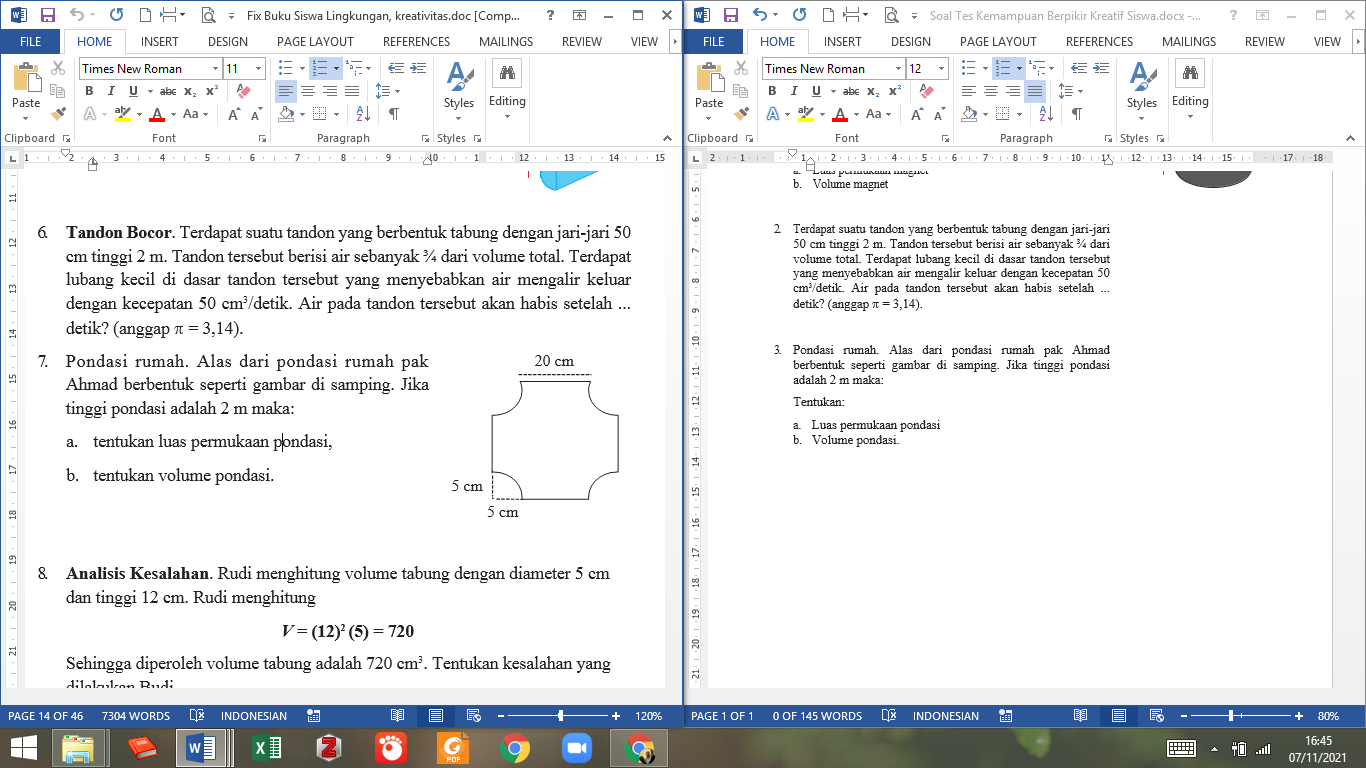 Tentukan:  Luas permukaan pondasi Volume pondasi.